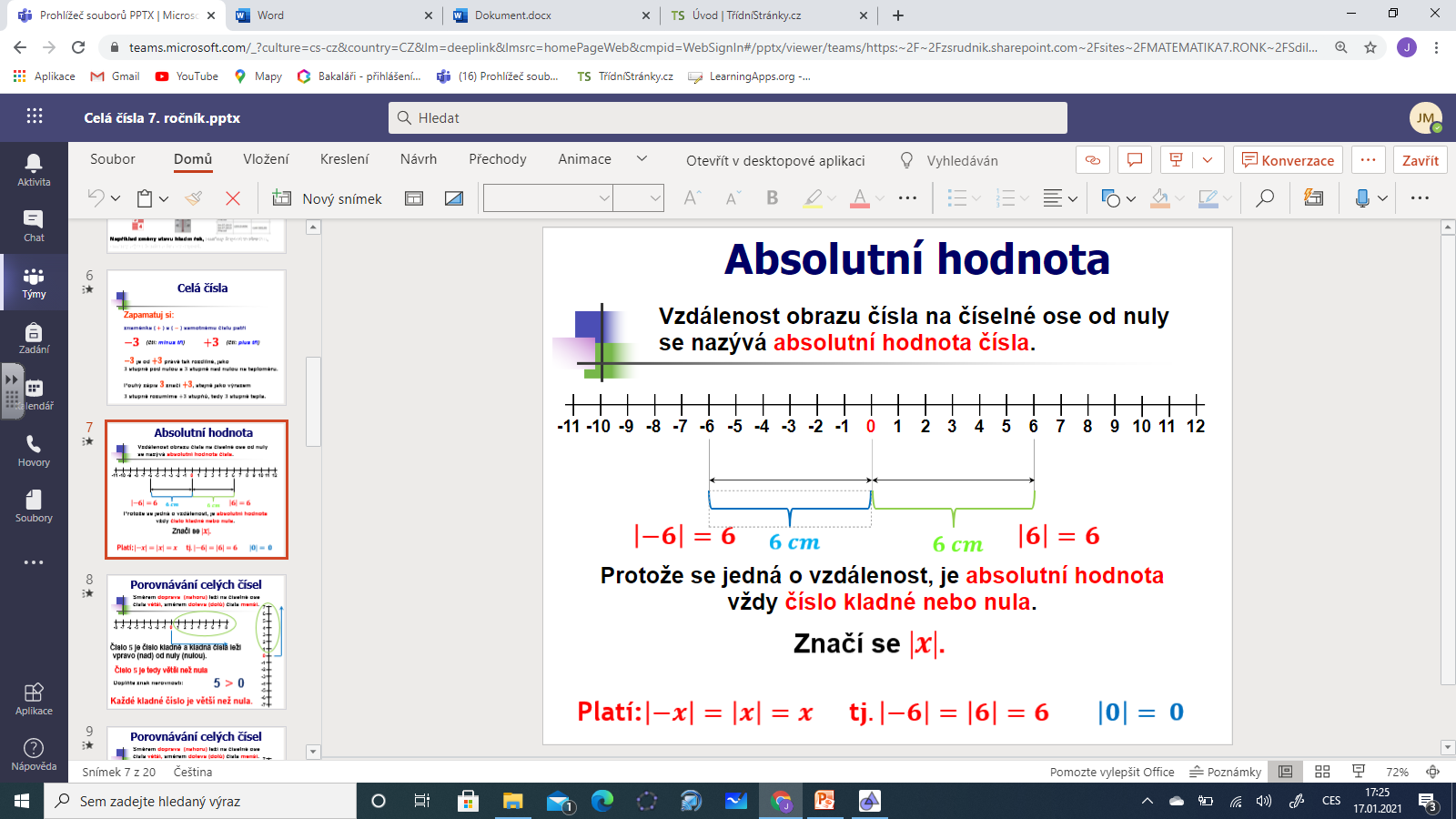 Vypracuj učebnice:strana 56 cvičení 2B - absolutní hodnotaVypracuj pracovní sešit: strana 19 cvičení 1, 2. - číselná osaStrana 19 cvičení 1, 2. - absolutní hodnota